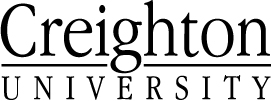 Education Department Undergraduate Dispositions, Convictions & Mental Health Form Rev: 09/2020POLICY PERTAINING TO DISPOSITIONS AND ACADEMIC INTEGRITYDispositions are common traits, habits, attitudes about teaching and learning, and values about individuals and society that educators share. There is a list of dispositions that Creighton University’s Education Department expects teacher education candidates to demonstrate. Any appropriate individual, such as a faculty member, college supervisor, cooperating teacher, administrator, or campus authority, can submit a concern about an education candidate if they see a deficiency in one or more of these dispositions to the extent that it impacts the candidate’s admission to, and/or retention in, Teacher Education. Based on the severity of the situation or the recurrence of multiple concerns, a student may or may not be allowed into the teacher education program. Creighton's pre-professional education programs have the legal right to terminate candidates as seen unfit for professional reasons. Has a dispositions form or a notice of academic dishonesty been filed by a faculty or staff member with the Education Department, the College of Arts and Science, or Creighton University? Check One   [    ] NO    [     ] YESIf yes, describe the offense here and where the form or notice has been filed (if known):  POLICY PERTAINING TO STUDENTS WITH CONVICTIONSAccording to Nebraska Administrative Code Title 92, individuals must disclose felony and misdemeanor convictions. The Education Department automatically rejects for certification purposes persons with felony convictions or misdemeanor convictions involving abuse, neglect, or sexual misconduct (as defined in the regulations).  Failure to list all convictions may result in the denial of pre-student teaching activities, student teaching, and/or certification. Have you been found guilty of a felony or misdemeanor or entered a plea of guilty or no contest to a felony or misdemeanor involving abuse, neglect, or sexual misconduct?  Check One   [    ] NO     [     ] YESIf yes, list criminal conviction/s (excluding traffic offenses) here:  POLICY PERTAINING TO MENTAL AND EMOTIONAL CAPABILITYAccording to Nebraska Administrative Code Title 92, requires that teacher education students provide evidence of emotional or mental capacity. The student is required to affirm under oath that he or she does not have an order or determination by a court or other governmental body which finds you to be a) a mentally ill and dangerous person, b) mentally incompetent to stand trial, c) acquitted of criminal charges because of insanity, d) an incapacitated person in need of a guardian, or e) unable to manage your property due to mental illness, mental deficiency, chronic use of drugs or chronic intoxication, or are you a current inpatient or resident in a mental health facility due to a determination by a qualified mental health professional.  Do you have an order or determination currently in effect by a court or any other governmental body that identifies you in any of the above?   Check One    [    ] NO     [     ] *YES*If yes, you cannot be allowed to pursue any coursework and/or field experience for a teaching license.  Please see the Certification Officer in The Education Department if you have questions regarding either of these professional conduct statements.  I swear/affirm under penalty of perjury that the information furnished herein is true, correct, and complete to the best of my knowledge and belief.  I further affirm that I will notify the Director of Field Experiences and the Education Department within 10 days of any event which would change any of the above responses.Date:					Printed Name of Student:												 Legal Signature of Student: 												                     